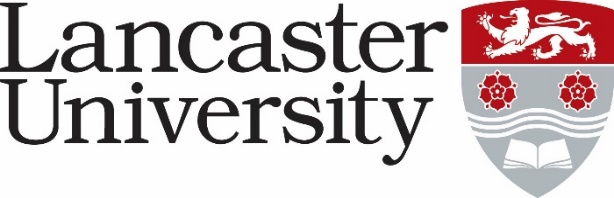 EARTH OBSERVATION DATA SCIENTISTVacancy ref: 0387-24Application Form – assessed against the application form, curriculum vitae and letter of support. Applicants will not be asked to make a specific supporting statement. Normally used to evaluate factual evidence eg award of a PhD. Will be “scored” as part of the shortlisting process.  Supporting Statements - applicant are asked to provide a statement to demonstrate how they meet the criteria. The response will be “scored” as part of the shortlisting process. Interview – assessed during the interview process by either competency based interview questions, tests, presentation etc.CriteriaEssential/ DesirableApplication Form/ Supporting Statements/ Interview*A high level of computer programming experience, ideally in Python, and an understanding of software engineering fundamentals.EssentialSupporting Statements/InterviewIndustry experience in data science or a relevant postgraduate qualification.DesirableApplication FormA degree in a quantitative subject or evidence of similar numerical training.EssentialApplication FormExperience working with satellite Earth Observation datasets or other geospatial data.DesirableSupporting Statements/InterviewAn appropriate rationale and interest in applying for this particular post.EssentialSupporting Statements/InterviewExperience with applied statistics or quantitative modelling.DesirableSupporting Statements/InterviewAbility to work proactively, independently, and also effectively as part of a team.EssentialSupporting Statements/InterviewGood time management and ability to work to deadlines.EssentialInterview